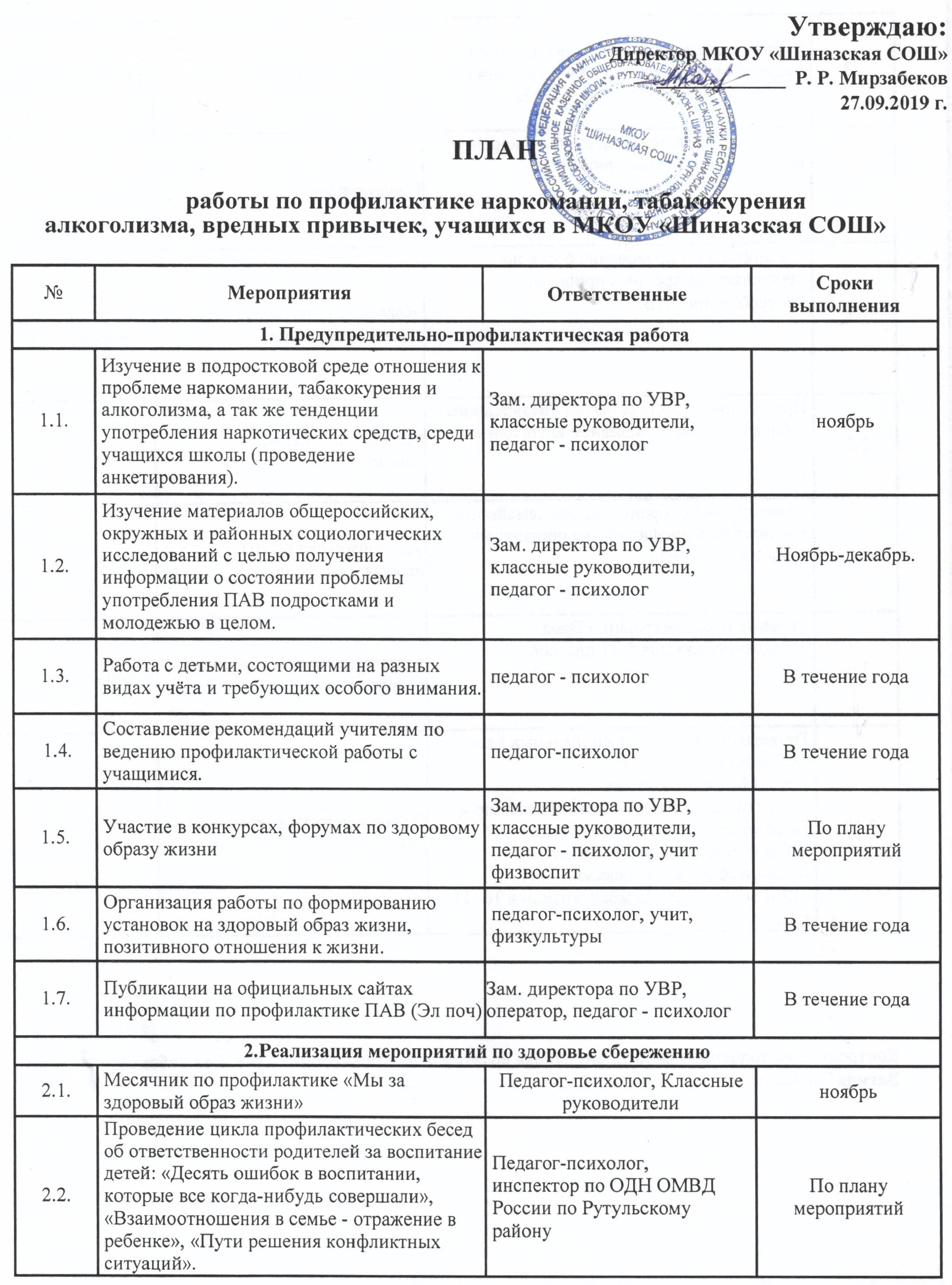 Контроль за выполнением работы  месячника возложить на руководителя ОБЖ Гаджибекова Вагида Эпсеровича.2.3.2.3.Организация взаимодействия с центром медицинской профилактики по первичной профилактике употребления ПАВ.Организация взаимодействия с центром медицинской профилактики по первичной профилактике употребления ПАВ.педагог - психологпедагог - психологПо плану центраПо плану центра2.4.2.4.Анкетирование по выявлению отношения учащихся к вредным привычкам.Анкетирование по выявлению отношения учащихся к вредным привычкам.Педагог-психологПедагог-психологноябрь2.5.2.5.Организация и проведение бесед по профилактике вредных привычек, употребления ПАВ.Организация и проведение бесед по профилактике вредных привычек, употребления ПАВ. Классные руководители педагог - психолог Классные руководители педагог - психологНоябрь,В течение годаНоябрь,В течение года2.7.2.7.Проведение классных часов: «Безвредного табака не бывает», «Пивной алкоголизм».Проведение классных часов: «Безвредного табака не бывает», «Пивной алкоголизм».педагог - психолог, классные руководителипедагог - психолог, классные руководителиноябрьноябрь2.8.2.8.Родительское собрание: «Роль семейного воспитания в профилактике негативных привычек у детей».Родительское собрание: «Роль семейного воспитания в профилактике негативных привычек у детей».Зам. директора по ВП педагог - психологЗам. директора по ВП педагог - психологНоябрьНоябрь2.9.2.9.Ролевые игры, лекторий: «Вред табакокурения» для 5-11 классов.Ролевые игры, лекторий: «Вред табакокурения» для 5-11 классов.педагог-психолог, классные руководителипедагог-психолог, классные руководителиноябрьноябрь2.10.2.10.Проведение тренингов социальных навыков:-«Моё Я» в 5-х классах.-«Я и Мы» в 6-х классах.-Развитие способности к самопознанию и уверенности в себе в 7-х классах.-«Я и мой выбор» в 8-х классах.-«Мой выбор» в 9-х классах.-«Я и новые условия моей жизни» в 10- 11 классах.Проведение тренингов социальных навыков:-«Моё Я» в 5-х классах.-«Я и Мы» в 6-х классах.-Развитие способности к самопознанию и уверенности в себе в 7-х классах.-«Я и мой выбор» в 8-х классах.-«Мой выбор» в 9-х классах.-«Я и новые условия моей жизни» в 10- 11 классах.Педагог-психолог, классные руководителиПедагог-психолог, классные руководителиНоябрь,В течение годаНоябрь,В течение года